STEM-Centric Lesson and Unit Checklist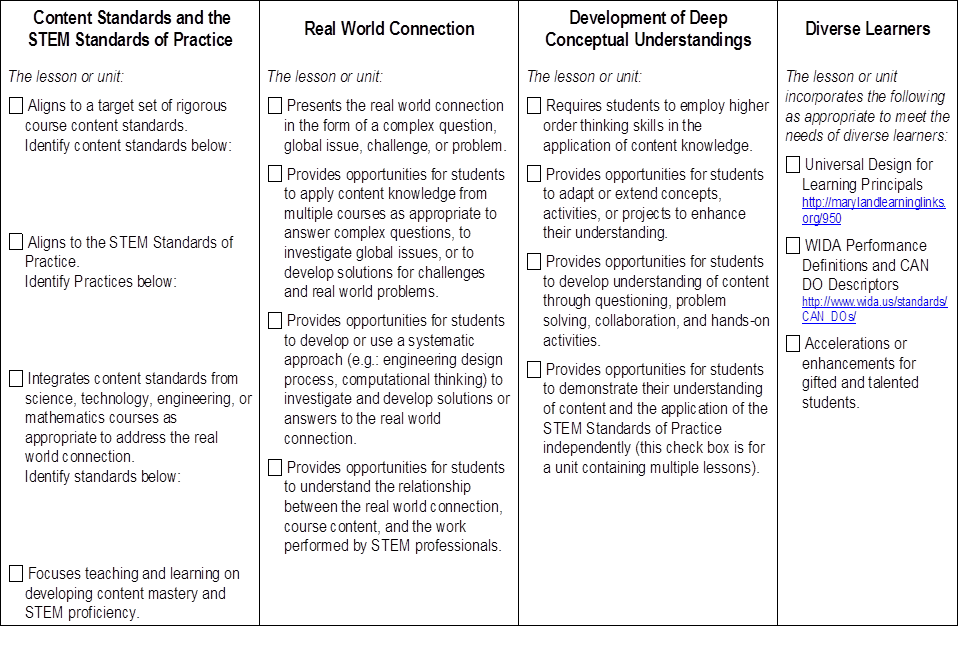 